D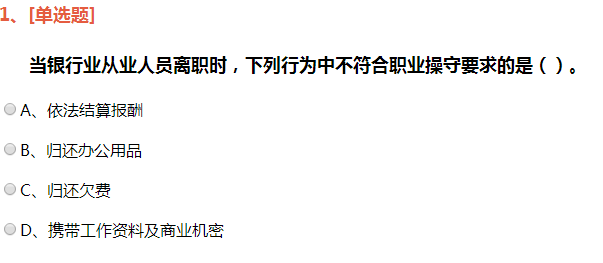 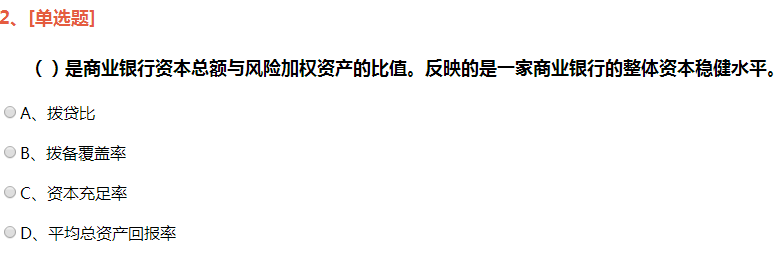 C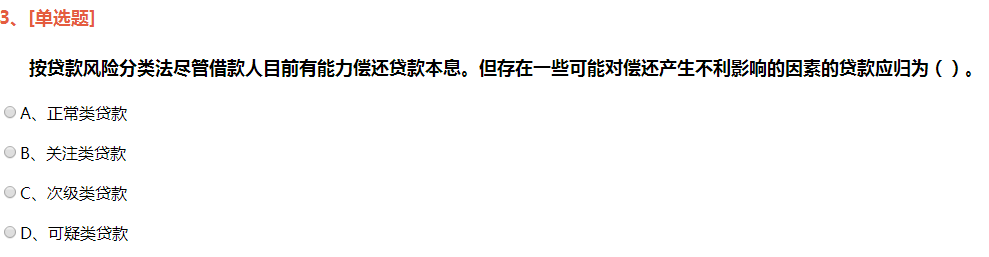 BA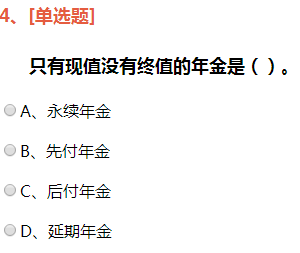 D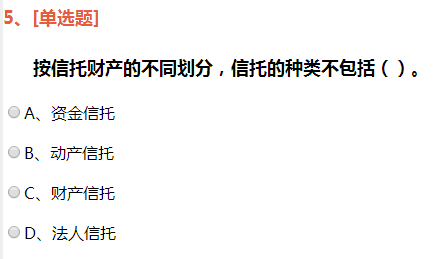 C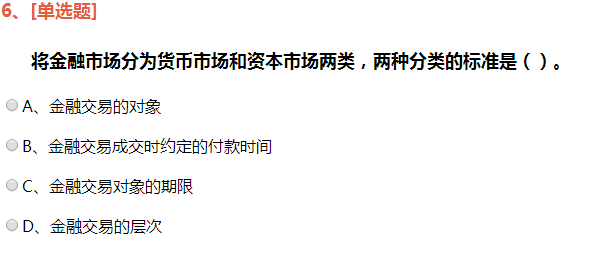 D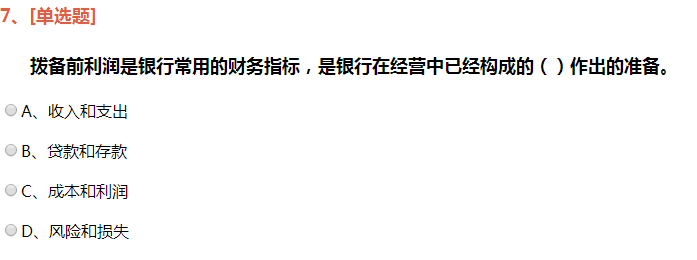 A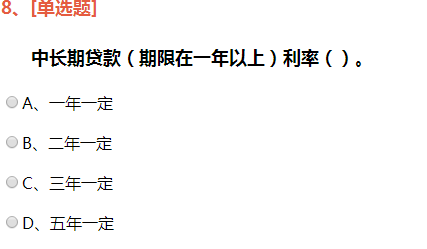 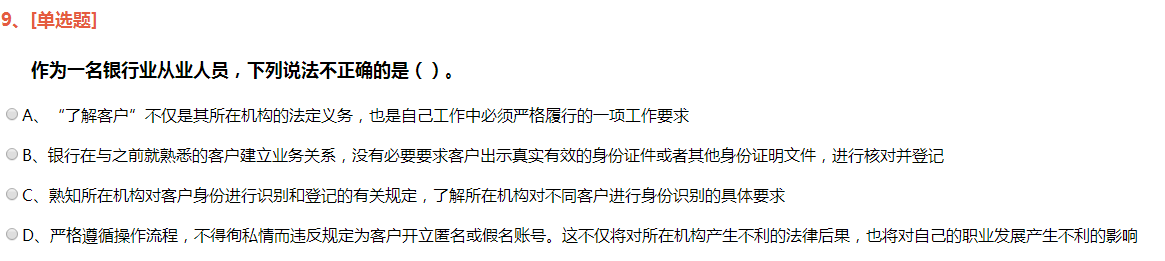 B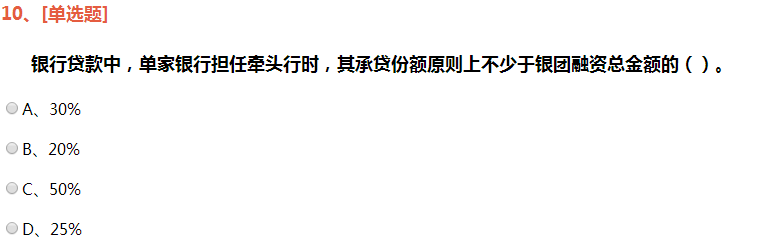 BC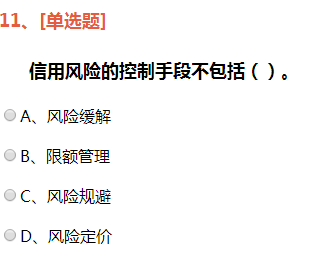 D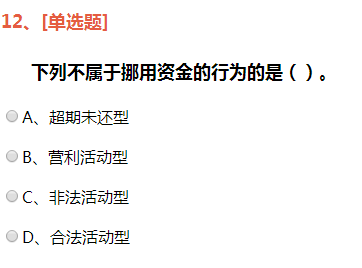 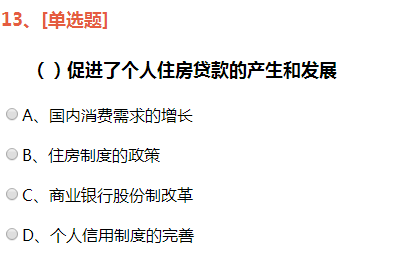 B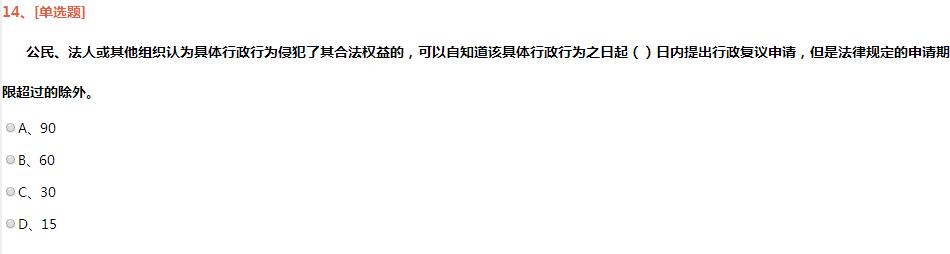 BA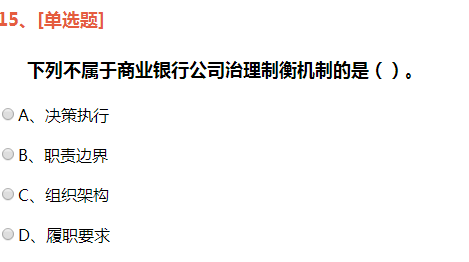 D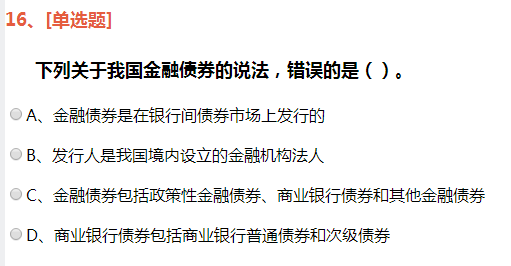 C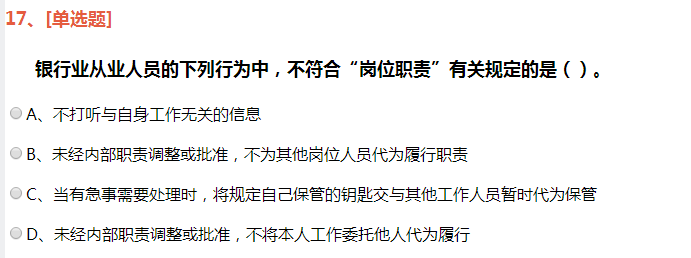 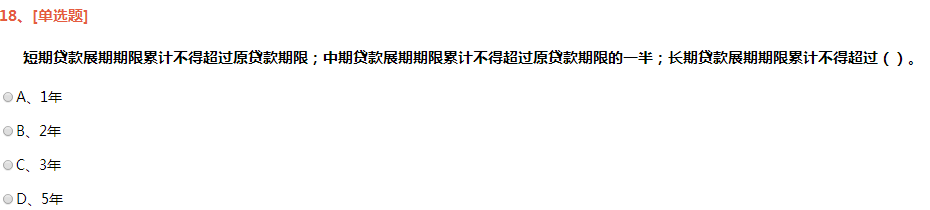 C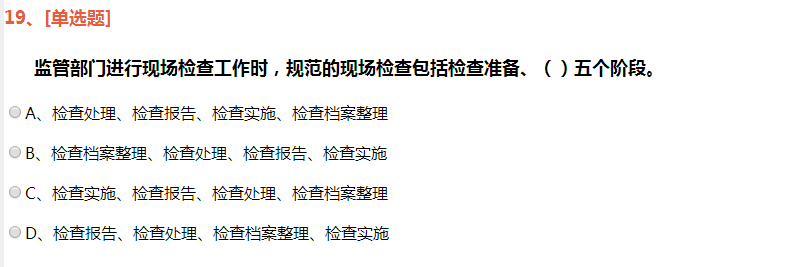 CD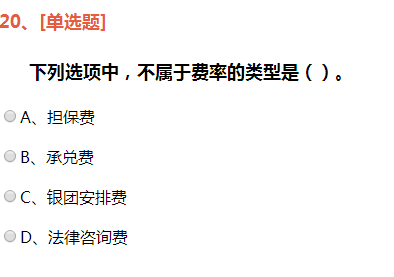 B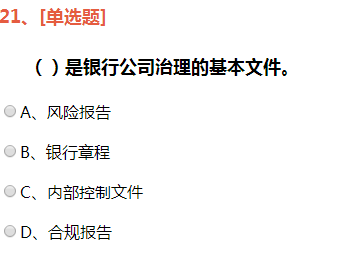 B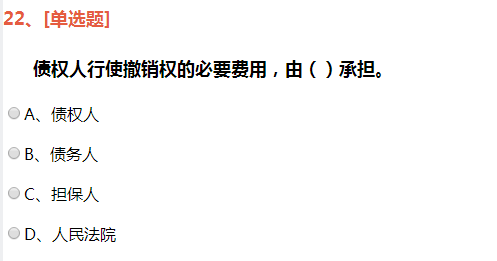 A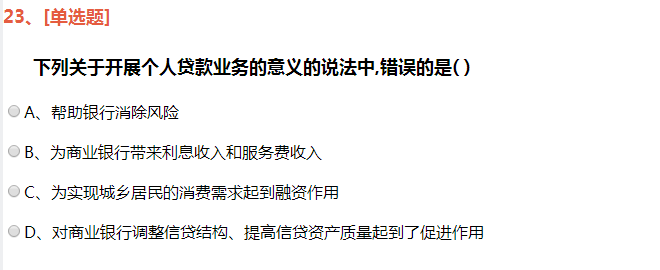 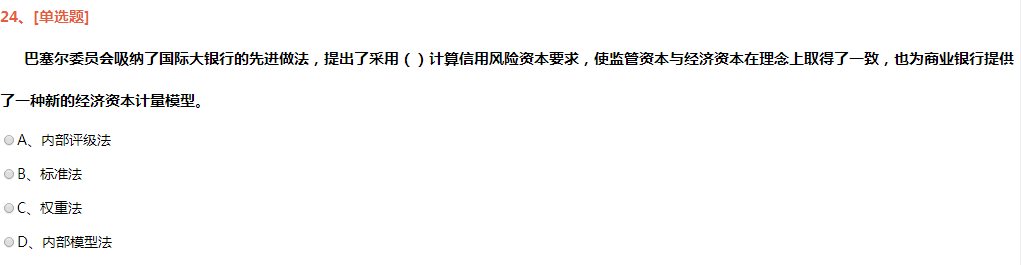 A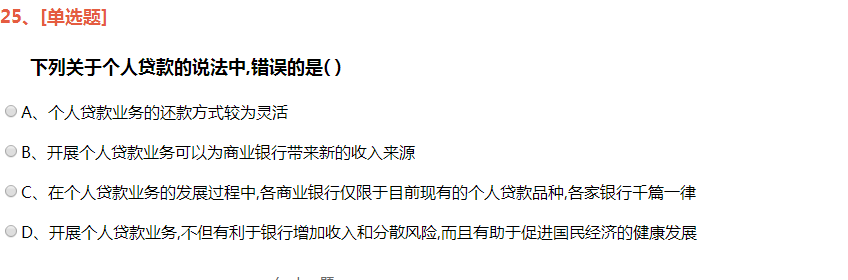 CD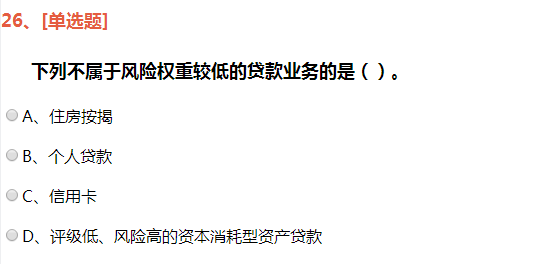 C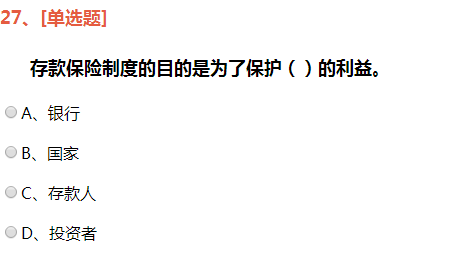 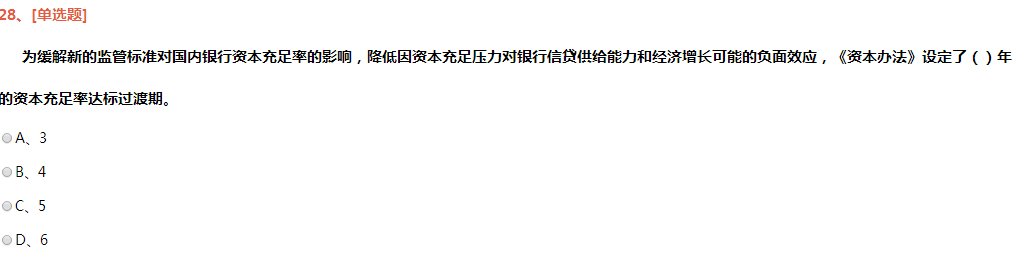 DD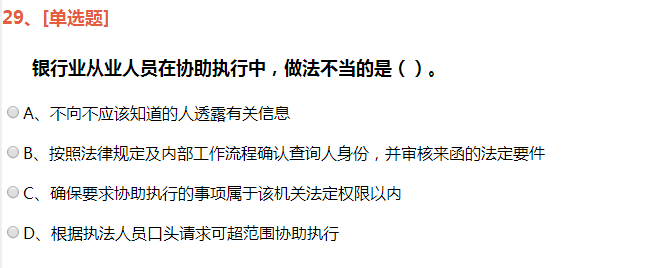 B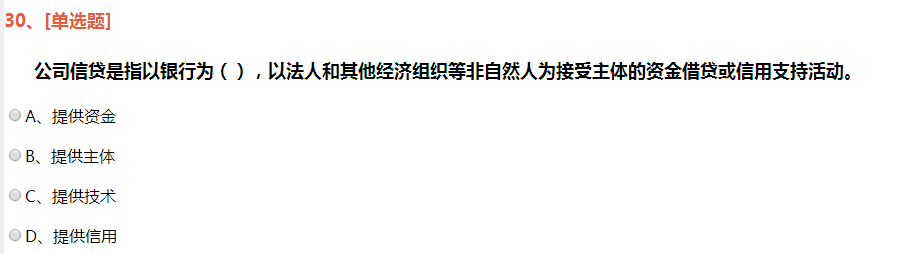 D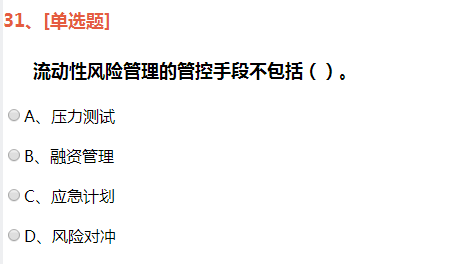 C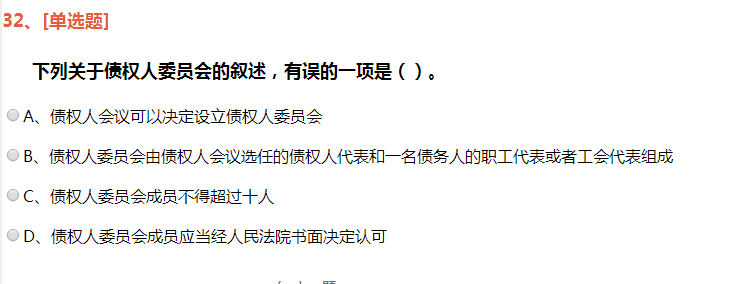 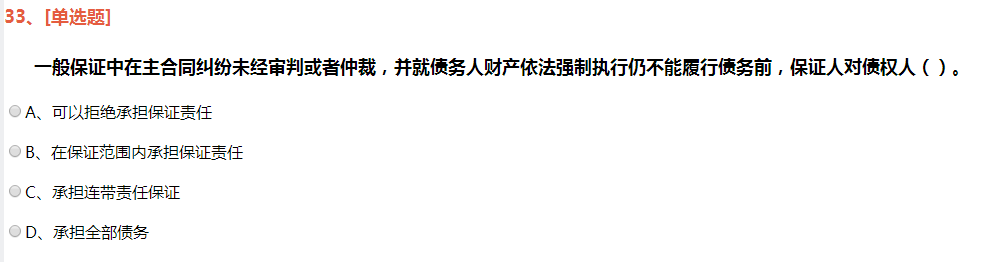 A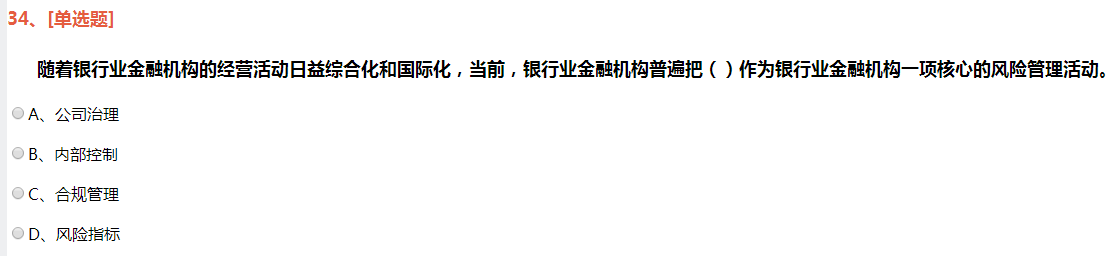 C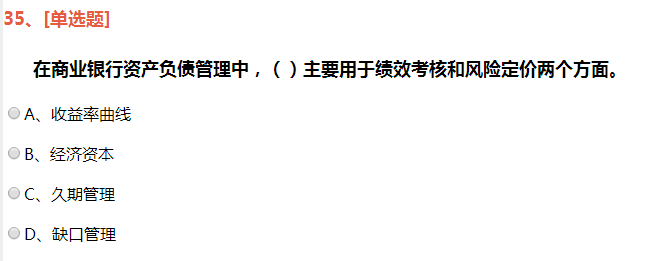 B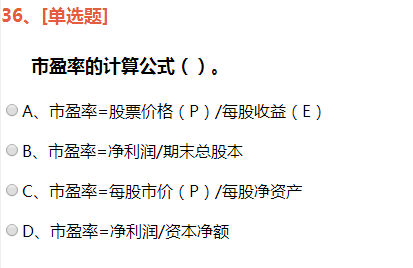 A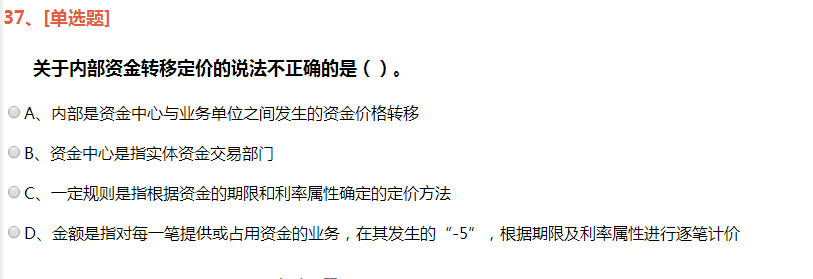 B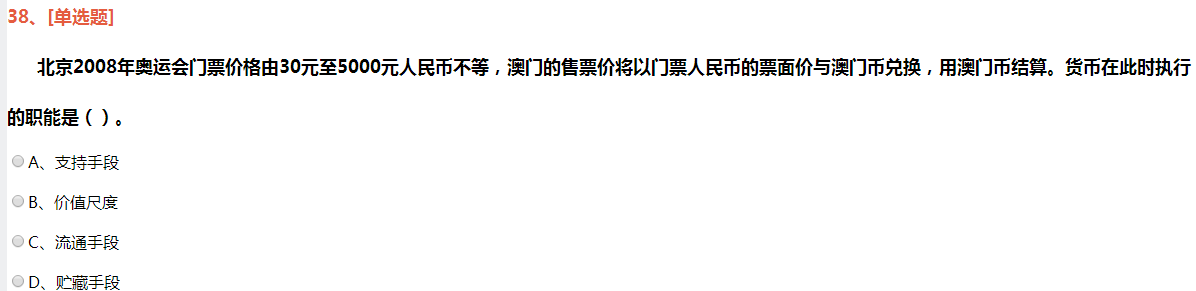 B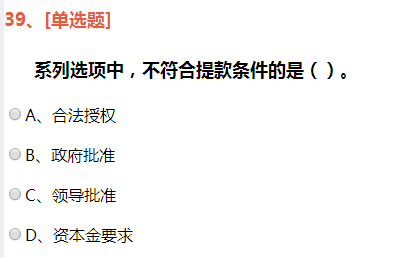 C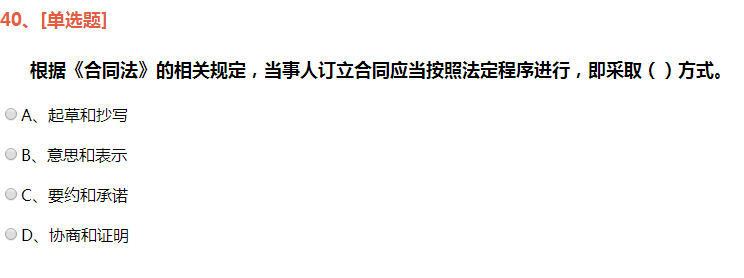 C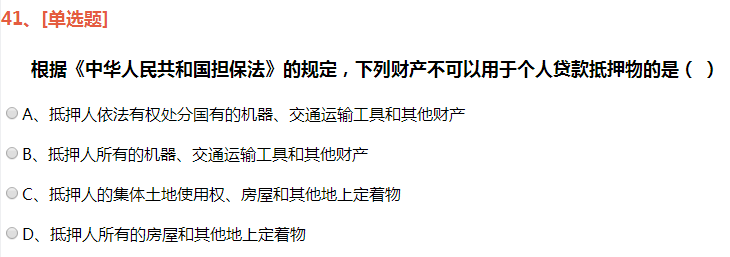 C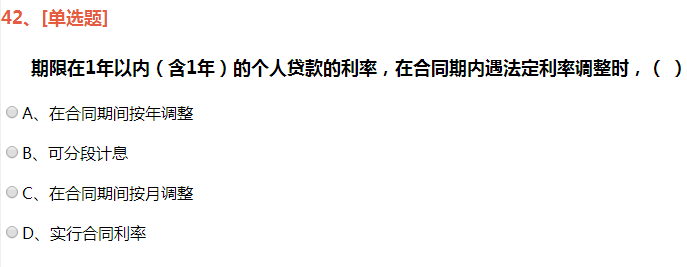 D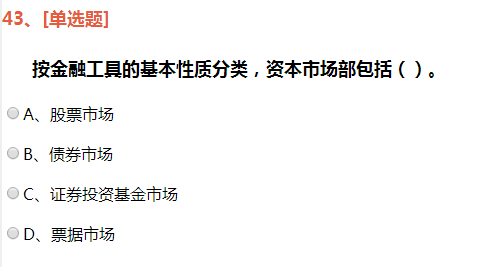 D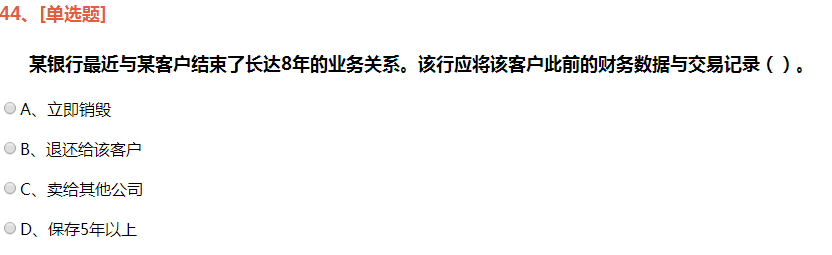 D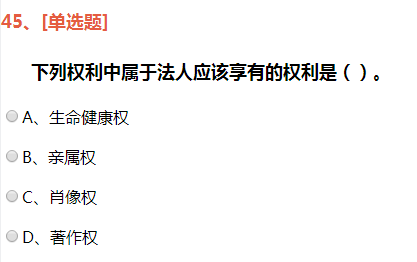 D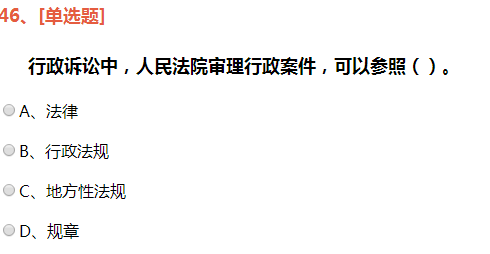 DC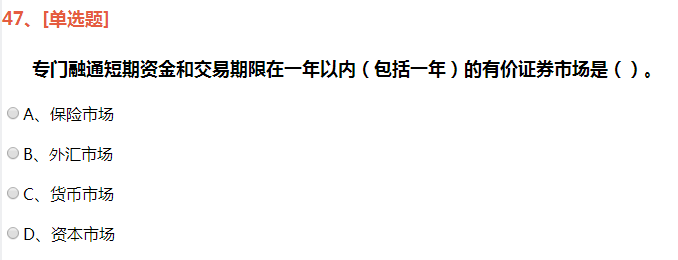 D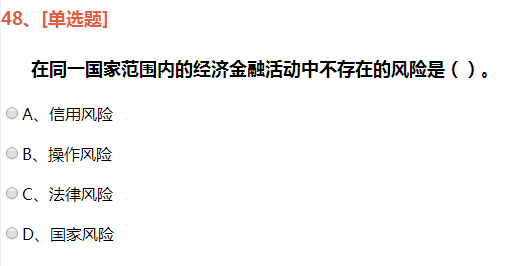 D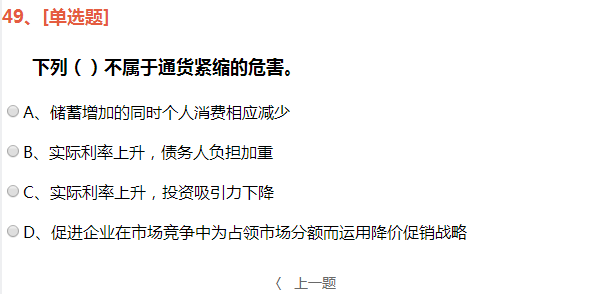 D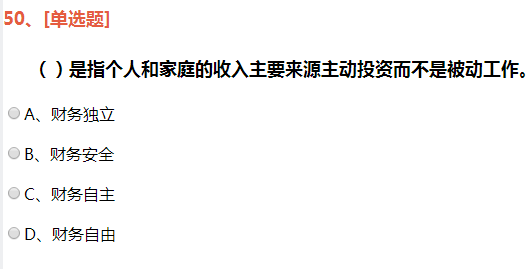 ACDE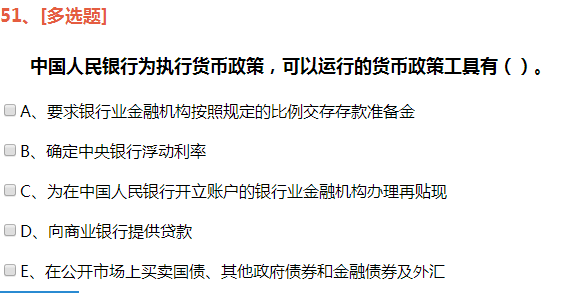 ABCDE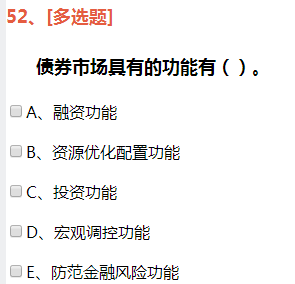 A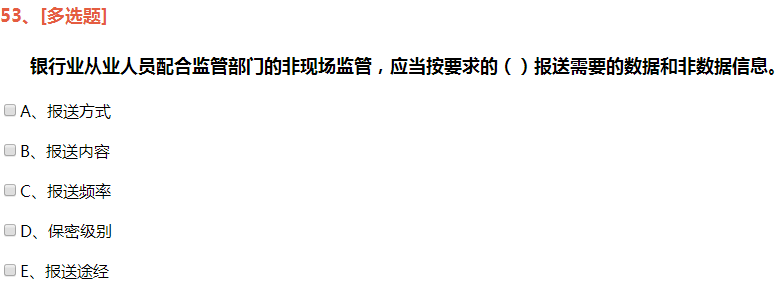 ABCD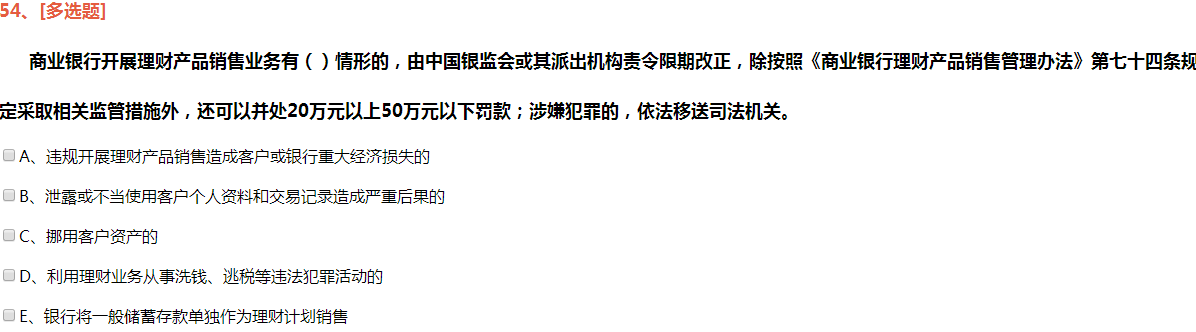 ABCD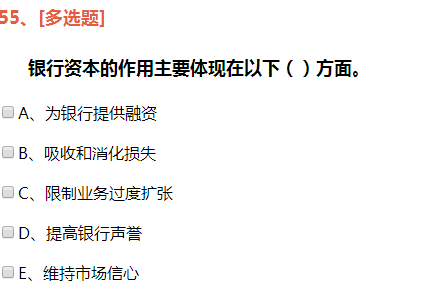 ABCE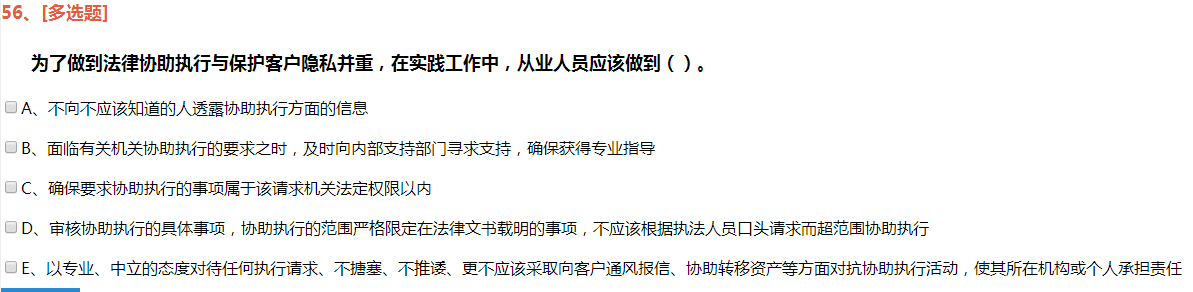 ABCDE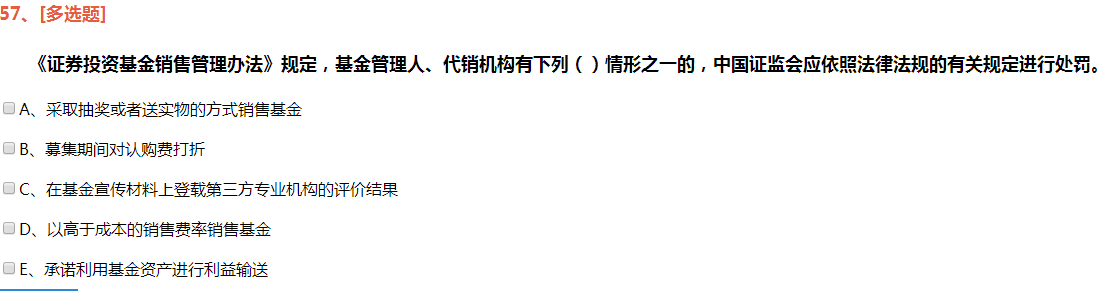 AE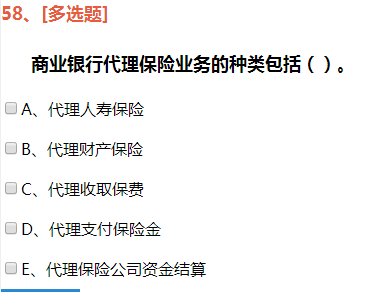 ABCDE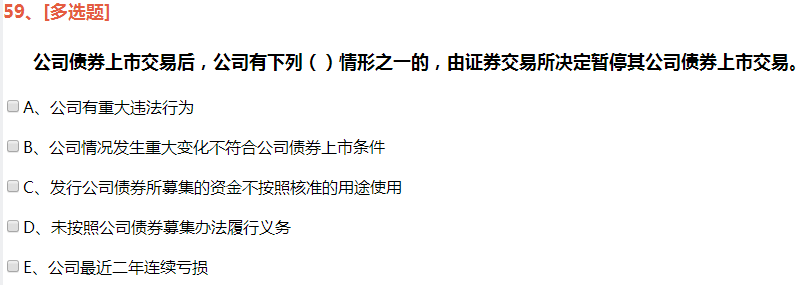 ABCDE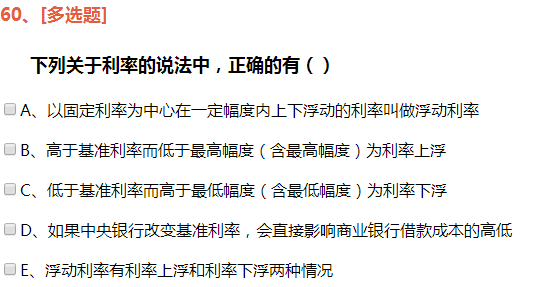 BCDE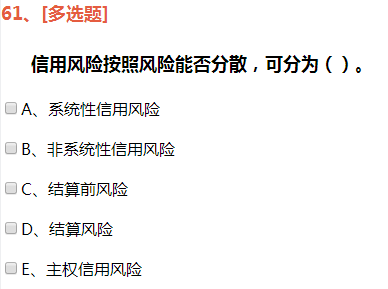 AB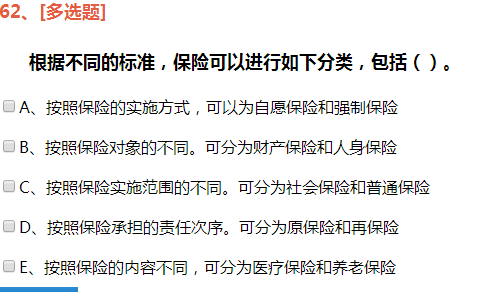 ABCD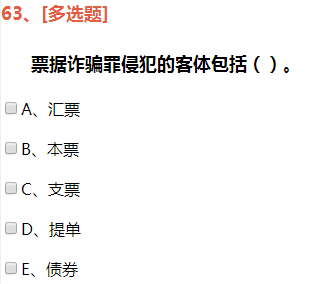 ABC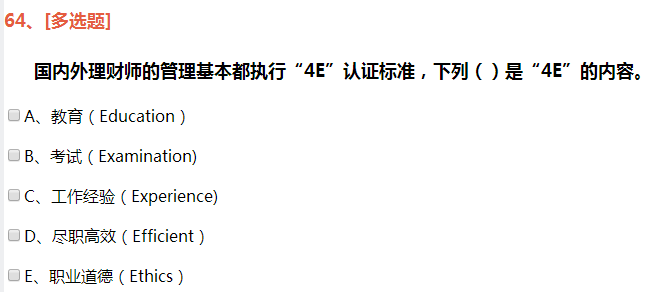 ABCE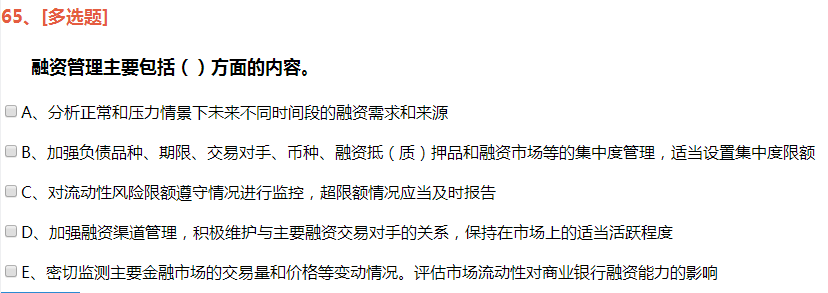 ABDE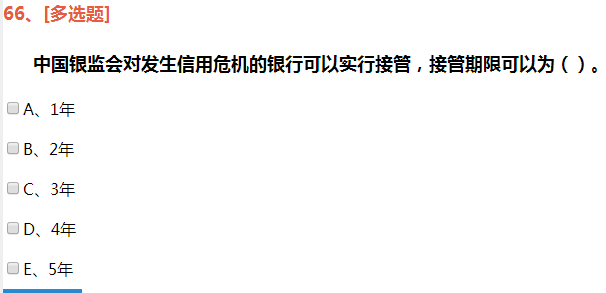 AB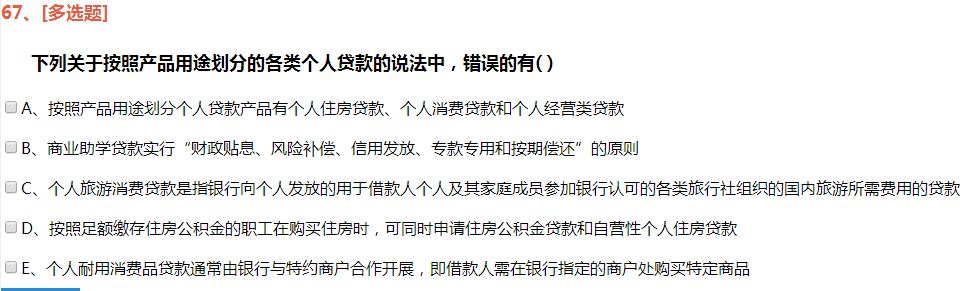 ABC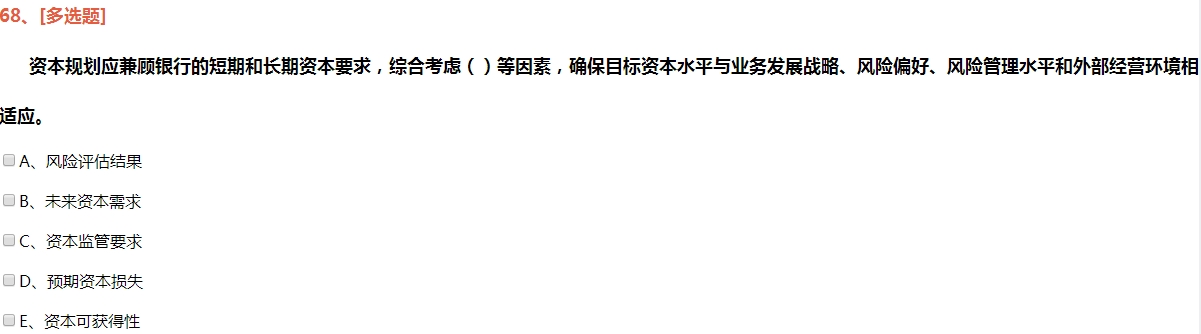 ABCE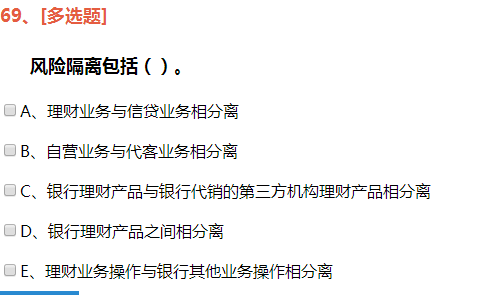 ABCDE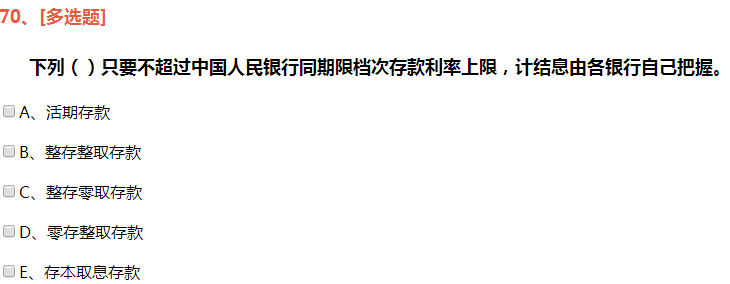 CDE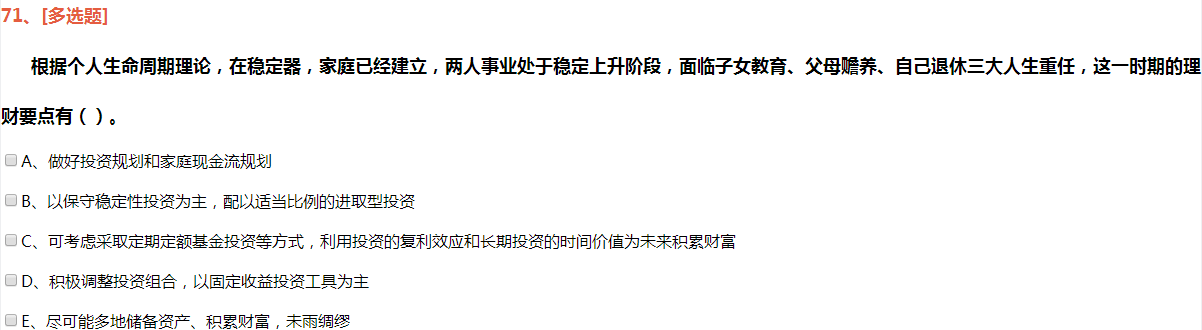 ACE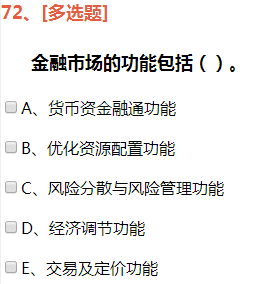 ABCDE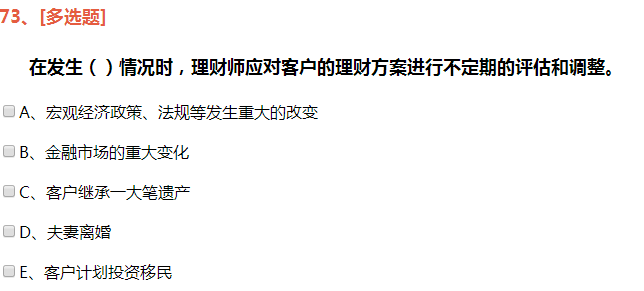 ABCDE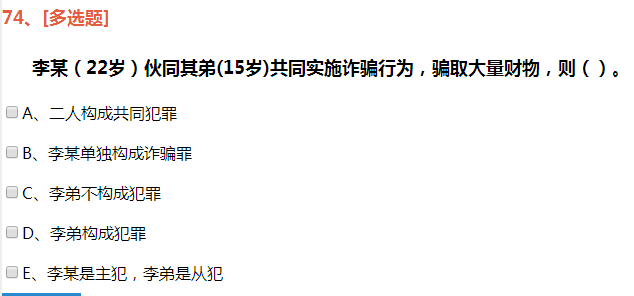 BC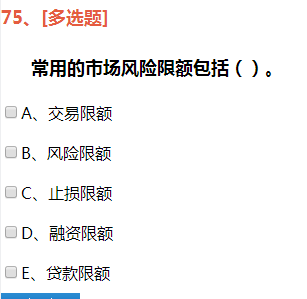 ABC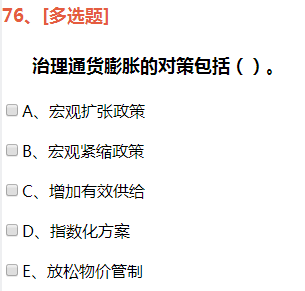 BCD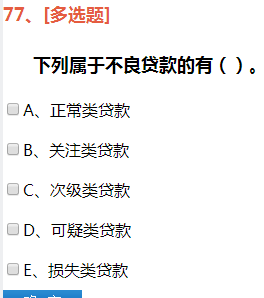 CDE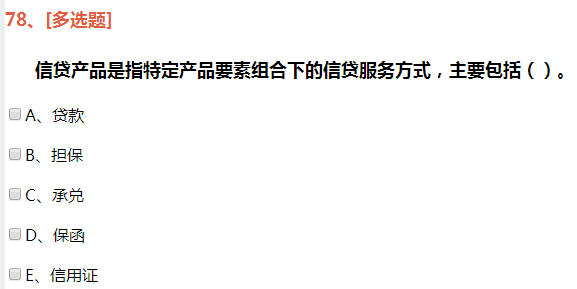 ABCDE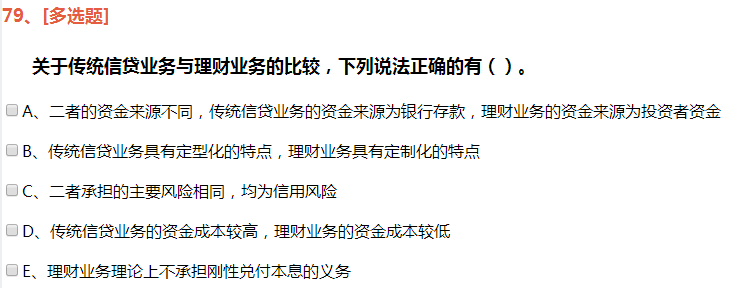 ABE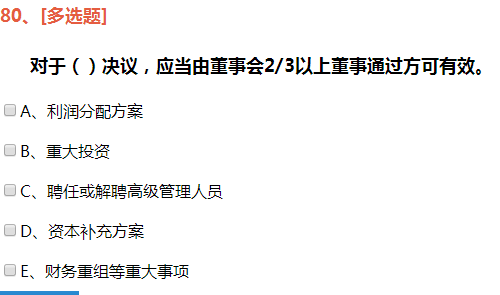 ABCDE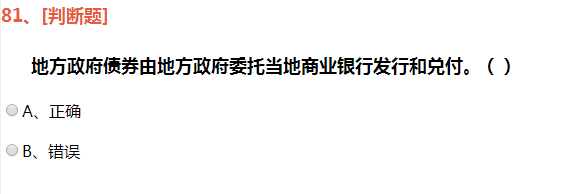 B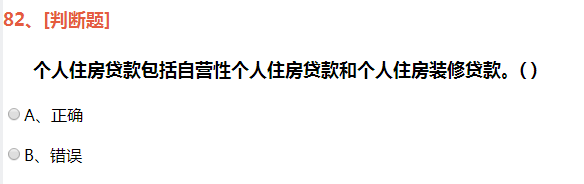 B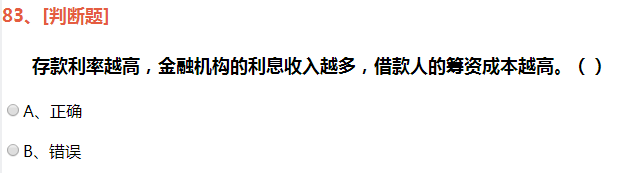 B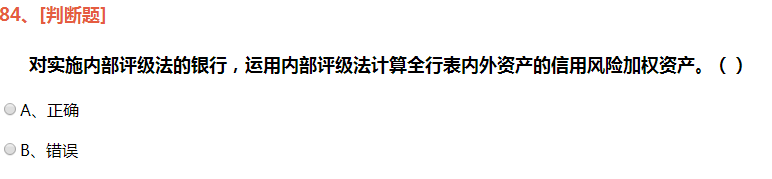 B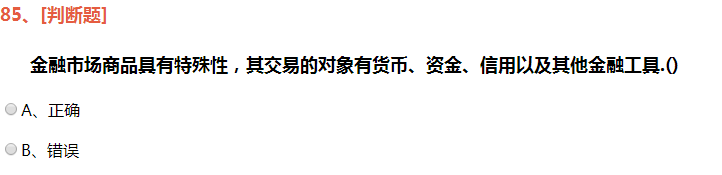 A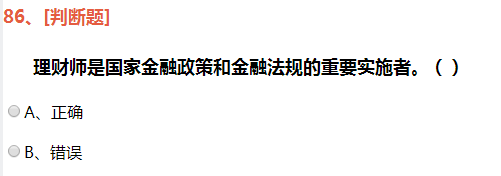 B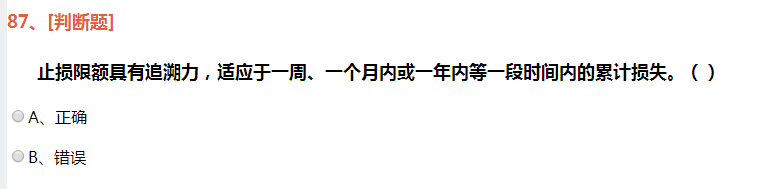 B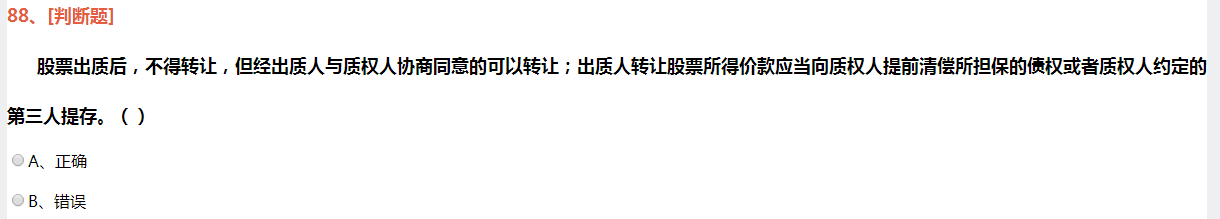 A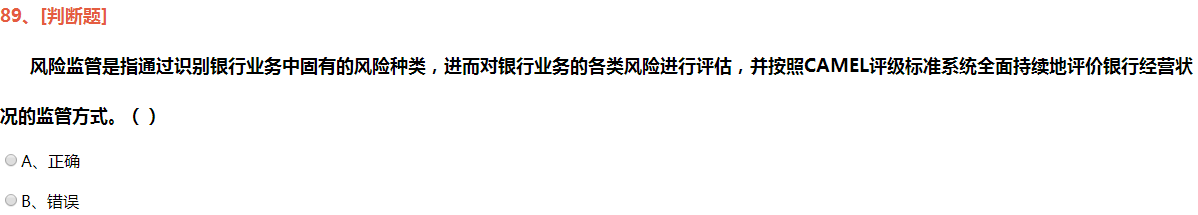 A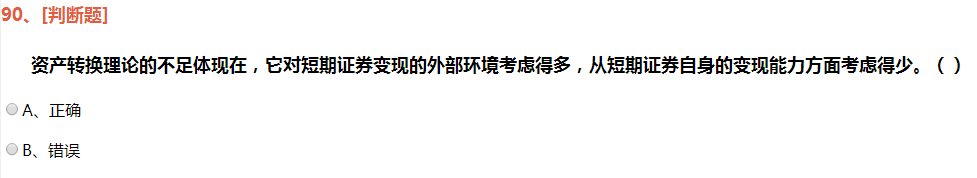 B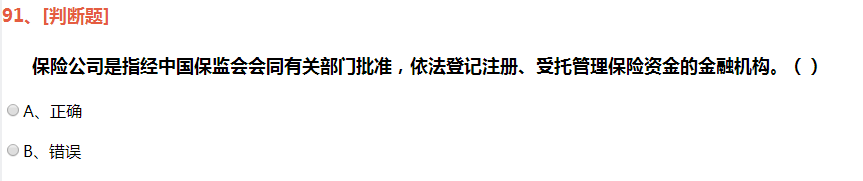 B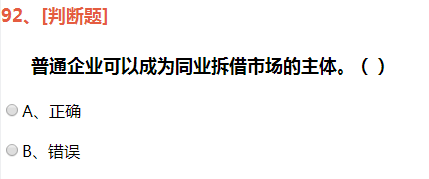 B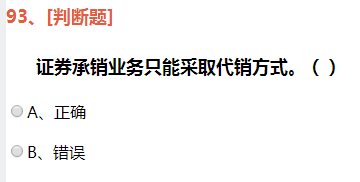 B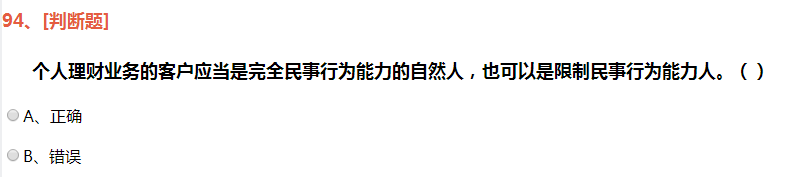 B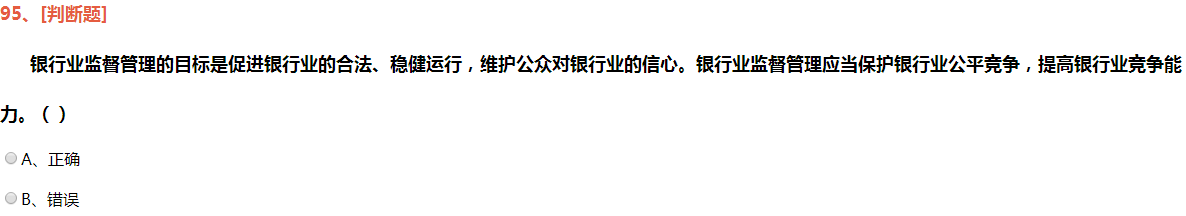 A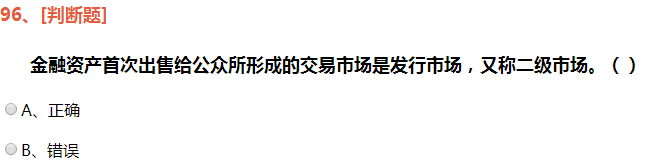 B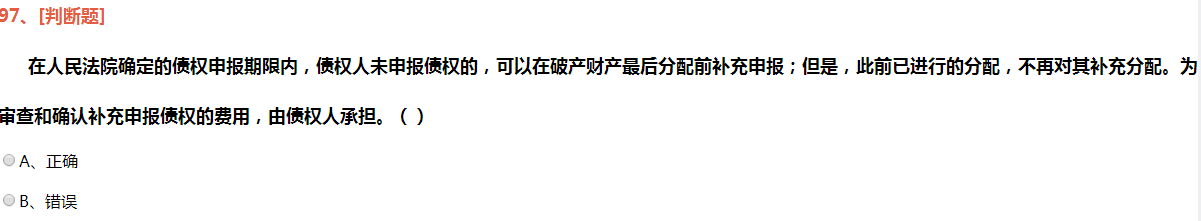 B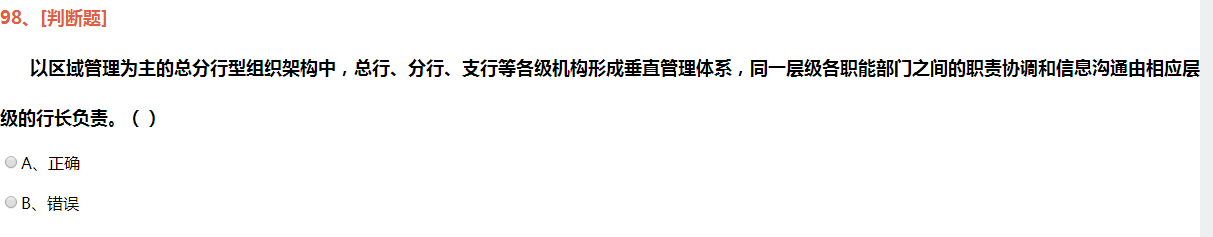 A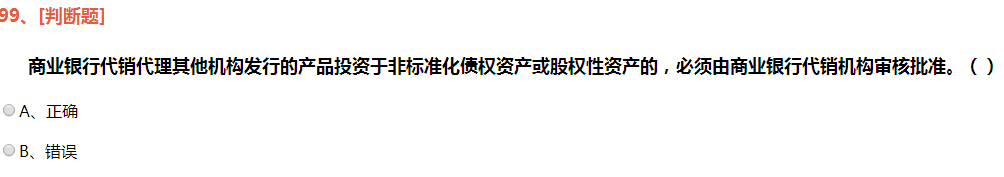 B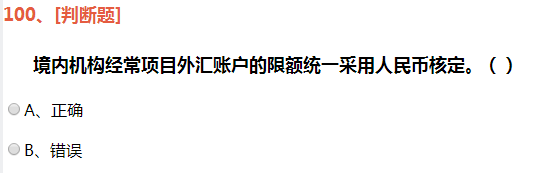 B